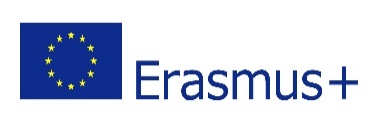 Course title ”Angielski dla mobilności” – B2 level – conversation: Graham Carr 30 hoursCommence date:  /02/2024Finish date:   / 06/2024In-class courseGeneral objective: as a continuation course, the primary aim of the course is to keep students provided with intensive and focussed practice in practical communicative English at B2 level. Most of the materials used during the course are appropriate both for the workplace and all other everyday environments.Competence development / Skill acquisition: especial attention is to be paid to the development of the students’ listening and speaking skills. Consequently, most weeks there will be a short in-class listening task, accompanied by a gap-fill, sentence completion, note-taking exercise AND a range of pre- / post-listening speaking / vocabulary work.Detailed objectives (describe in 3 to 5 points):as always, the rules of grammar, the importance of standard English pronunciation, and the nuances of register in spoken / written English are to be highlighted.stimulating a lively and engaged response to a range of materials: both academic and non-academic.in order to facilitate other in-class work, it is essential that all materials used in the classroom can be inked in some way to the students’ own experiences / daily activities.Description of the class programme:Revision of past / perfect tenses: the work place of the past.Speculating on future developments in current affairs.’Gonna’ vs ‘Going to’: the benefits of Americanisms in everyday speech.In-class dictation tasks (pronunciation exercises and speculating on unfamiliar vocabulary).Giving a short presentation on a current social issues. The language of problem-solving.Talking about attitudes to excessive screen time and suggesting remedies.‘Nothing to wear’: materials, fashions and workplace dress codes in the 21st century.Focus on some of the common grammar and pronunciation slips between Polish and English.Talking about the family and relationships. Giving advice, and useful grammar structures for negotiating a difficult situation.Life skills and the development of a more positive approach to life (in English!)Is native speaker English still important? Looking at some of the current changes in attitudes to teaching, learning and using English. Commenting on the Erasmus programme and other study opportunities for university employees.Comparing and contrasting life stories: travellers, explorers and travel writers / an extract from a travel documentary.Editing a text / visual material. Listening task – BBC Thinking Allowed: different attitudes towards travelling (food and tourism & travelling in poverty)Ways to describe food and food preparation. Home assignment: preparing a meal (in English ie. following a recipe in English) / structures for describing a process analysis.Learning outcomes (describe in 3 to 5 points)After completing the course, a participant will:feel capable of negotiating and responding to a variety of situations in English.be more conscious of their use of grammar, avoid some of the more typical pronunciation slips and be more capable of choosing the correct register for a particular situation.feel comfortable with managing a variety of topics in English.be more aware of a number of online materials in English (podcasts / written texts / language practice exercises / etc.) and feel confident in using these independently.Work methods (underline the relevant points, or suggest others):individual work,pairwork,teamwork,audiovisual material,work on case studies,presentations,brainstorming,conceptual exercises,group discussions.Program kursu „Angielski dla mobilności” – poziom B2 – konwersacje”: Graham Carr30 godzinData rozpoczęcia: /02/2024Data zakończenia: /06 /2024Kurs stacjonarnyCel ogólny: jako kurs kontynuacyjny, głównym celem kursu jest zapewnienie studentom intensywnej i ukierunkowanej praktyki praktycznego, komunikatywnego języka angielskiego na poziomie B2. Większość materiałów wykorzystywanych podczas kursu jest odpowiednia zarówno do miejsca pracy, jak i do wszystkich innych środowisk życia codziennego.Rozwój kompetencji/nabywanie umiejętności: szczególną uwagę należy zwrócić na rozwój umiejętności słuchania i mówienia uczniów. W związku z tym przez większość tygodni w klasie będzie wykonywane krótkie zadanie ze słuchu, któremu będzie towarzyszyć uzupełnianie luk, uzupełnianie zdań, ćwiczenia polegające na robieniu notatek ORAZ szereg ćwiczeń związanych z mówieniem/słownictwem przed i po słuchaniu.Cele szczegółowe (opisz w 3 do 5 punktach):1. Jak zawsze należy podkreślić zasady gramatyki, znaczenie standardowej wymowy angielskiej i niuanse rejestracyjne w języku angielskim mówionym i pisanym.2. stymulowanie żywej i zaangażowanej reakcji na różnorodne materiały: akademickie i pozaakademickie.3. Aby ułatwić inną pracę na zajęciach, ważne jest, aby wszystkie materiały wykorzystywane na zajęciach mogły w jakiś sposób nawiązywać do własnych doświadczeń/codziennych czynności uczniów.Opis programu zajęć:1. Powtórzenie czasów przeszłych/dokonanych: miejsce pracy w przeszłości.2. Spekulacje na temat przyszłego rozwoju wydarzeń bieżących.3. „Będę” vs „Będę”: korzyści z amerykanizmu w mowie potocznej.4. Zadania dyktando na zajęciach (ćwiczenia wymowy i spekulacje na temat nieznanego słownictwa).5. Wygłoszenie krótkiej prezentacji na temat aktualnych problemów społecznych. Język rozwiązywania problemów.6. Rozmawianie o podejściu do nadmiernego czasu spędzanego przed ekranem i sugerowanie rozwiązań.7. „Nie mam się w co ubrać”: materiały, moda i zasady ubioru w miejscu pracy w XXI wieku.8. Skoncentruj się na niektórych typowych błędach gramatycznych i wymowie pomiędzy językiem polskim i angielskim.9. Rozmowa o rodzinie i związkach. Udzielanie rad i przydatnych struktur gramatycznych do negocjowania trudnej sytuacji.10. Umiejętności życiowe i rozwój bardziej pozytywnego podejścia do życia (w języku angielskim!)11. Czy język angielski jest nadal ważny? Przyjrzyjmy się niektórym obecnym zmianom w podejściu do nauczania, uczenia się i używania języka angielskiego.12. Wypowiadanie się na temat programu Erasmus i innych możliwości studiowania pracowników uczelni.13. Porównywanie i przeciwstawianie życiorysów: podróżników, odkrywców i pisarzy podróżniczych / fragment dokumentu podróżniczego.14. Redakcja tekstu/materiału wizualnego. Zadanie słuchania – BBC Thinking Dozwolone: ​​różne podejścia do podróżowania (jedzenie i turystyka oraz podróżowanie w biedzie)15. Sposoby opisu żywności i przygotowania żywności. Zadania domowe: przygotowanie posiłku (w języku angielskim tj. według przepisu w języku angielskim) / struktury opisu analizy procesu.Efekty uczenia się (opisz w 3 do 5 punktach)Po ukończeniu kursu uczestnik będzie:– poczucie, że potrafisz negocjować i reagować w różnych sytuacjach w języku angielskim.– być bardziej świadomi stosowania gramatyki, unikać niektórych typowych błędów w wymowie i być w stanie lepiej wybrać właściwy rejestr dla konkretnej sytuacji.– czuć się komfortowo w zarządzaniu różnorodnymi tematami w języku angielskim.bądź bardziej świadomy obecności szeregu materiałów dostępnych online w języku angielskim (podcasty / teksty pisane / ćwiczenia językowe / itp.) i poczuj się pewnie, korzystając z nich niezależnie.Metody pracy (podkreśl odpowiednie punkty lub zaproponuj inne):– praca indywidualna,– praca w parach,– praca zespołowa,– materiały audiowizualne,– praca nad studiami przypadków,– prezentacje,– burza mózgów,– ćwiczenia koncepcyjne,– dyskusje w grupach.